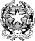 Consiglio Notariledei Distretti Riuniti di Cosenza, Rossano, Castrovillari e PaolaPiazza Matteotti n. 31 - Cosenza 87100Tel/fax 0984/791575E-mail: consigliocosenza@notariato.itPEC: cnd.cosenza@postacertificata.notariato.itwww.consiglionotarilecosenza.itPIANO INTEGRATO DI ATTIVITA’ E ORGANIZZAZIONE2022 - 2024(redazione secondo le modalità semplificate previste per le Pubbliche Amministrazioni di cui all’art. 1, co. 2 del Decreto Legislativo 30 marzo 2001 n. 165 con non più di cinquanta dipendenti dall’articolo 6, comma 6 del Decreto Legge 9 giugno 2021, n. 80 e articolo 6 del Decreto del Ministro per la Pubblica Amministrazione 24 giugno 2022)Consiglio Notarile dei Distretti Riuniti di Cosenza, Rossano, Castrovillari e PaolaConsiglio Notarile dei Distretti Riuniti di Cosenza, Rossano, Castrovillari e PaolaSEZIONE 1SCHEDA ANAGRAFICA DELL’AMMINISTRAZIONESCHEDA ANAGRAFICAConsiglio Notarile dei Distretti Riuniti di Cosenza, Rossano,         Castrovillari e Paola. Piazza Matteotti 31  87100 Cosenza Codice fiscale: 80000330789N. dipendenti  al 31/12/2021:  2Tel.  0984/791575 Email: consigliocosenza@notariato.it Pec: cnd.cosenza@postacertificata.notariato.it sito web: www.consiglionotarilecosenza.itSEZIONE 2VALORE PUBBLICO, PERFORMANCE E ANTICORRUZIONESottosezione di programmazione2.1 Valore pubblicoCOMPILAZIONE NON OBBLIGATORIAPer le PA con non più di 50 dipendentiSottosezione di programmazione2.2 PerformanceCOMPILAZIONE NON OBBLIGATORIAPer le PA con non più di 50 dipendentiSottosezione di programmazione2.3 Rischi corruttivi e trasparenza-  Piano Triennale per la Prevenzione della Corruzione e della Trasparenza 2022-2024 approvato con delibera del Consiglio Notarile di Cosenza in data 22 giugno 2022 e regolarmente pubblicato sul sito istituzionale del Consiglio Notarile di Cosenza nella sezione “Amministrazione trasparente“.-     Monitoraggio obblighi di pubblicazione di cui al D.Lgs 33/2013 per l’anno 2022 e regolarmente pubblicato sul sito istituzionale del Consiglio Notarile di Cosenza nella sezione “Amministrazione trasparente”. Prossimo aggiornamento maggio 2023.SEZIONE 3ORGANIZZAZIONE E CAPITALE UMANOSottosezione di programmazione3.1 StrutturaSottosezione di programmazione3.2 Organizzazione del lavoro agileIl Consiglio Notarile di Cosenza non ha attivato lo smart working per il personale nel periodo dell’emergenza per  Covid  (lavoro agile e telelavoro).Attualmente tutto il personale dipendente lavora in presenza, resterà comunque attiva la possibilità di effettuare lo smart working qualora dovesse manifestarsi la necessità.Sottosezione di programmazione3.3 Piano triennale dei fabbisogni di personalePIANO DEI FABBISOGNI DEL PERSONALEIl Piano dei fabbisogni del personale costituisce strumento previsto ex art. 6 del Decreto Legislativo 30 marzo 2001, n. 165 (“Norme generali sull’ordinamento del lavoro alle dipendenze delle amministrazioni pubbliche”) e si configura come un atto di programmazione per la gestione delle risorse umane, finalizzato a coniugare l’ottimale impiego delle risorse pubbliche disponibili e gli obiettivi di performance organizzativa, efficienza, economicità e qualità dei servizi ai cittadini e ad assicurare, da parte delle amministrazioni, il rispetto degli equilibri di finanza pubblica.La dotazione organica si assesta nelle unità di seguito riportate:CATEGORIE	DOTAZIONE ORGANICACategoria  A3	1Categoria  A3	1Non risultano attualmente vacanti altre posizioni.SEZIONE 4MONITORAGGIOCOMPILAZIONE NON OBBLIGATORIAPer le PA con non più di 50 dipendenti